Blog Assignment 1 for class 10Q1: 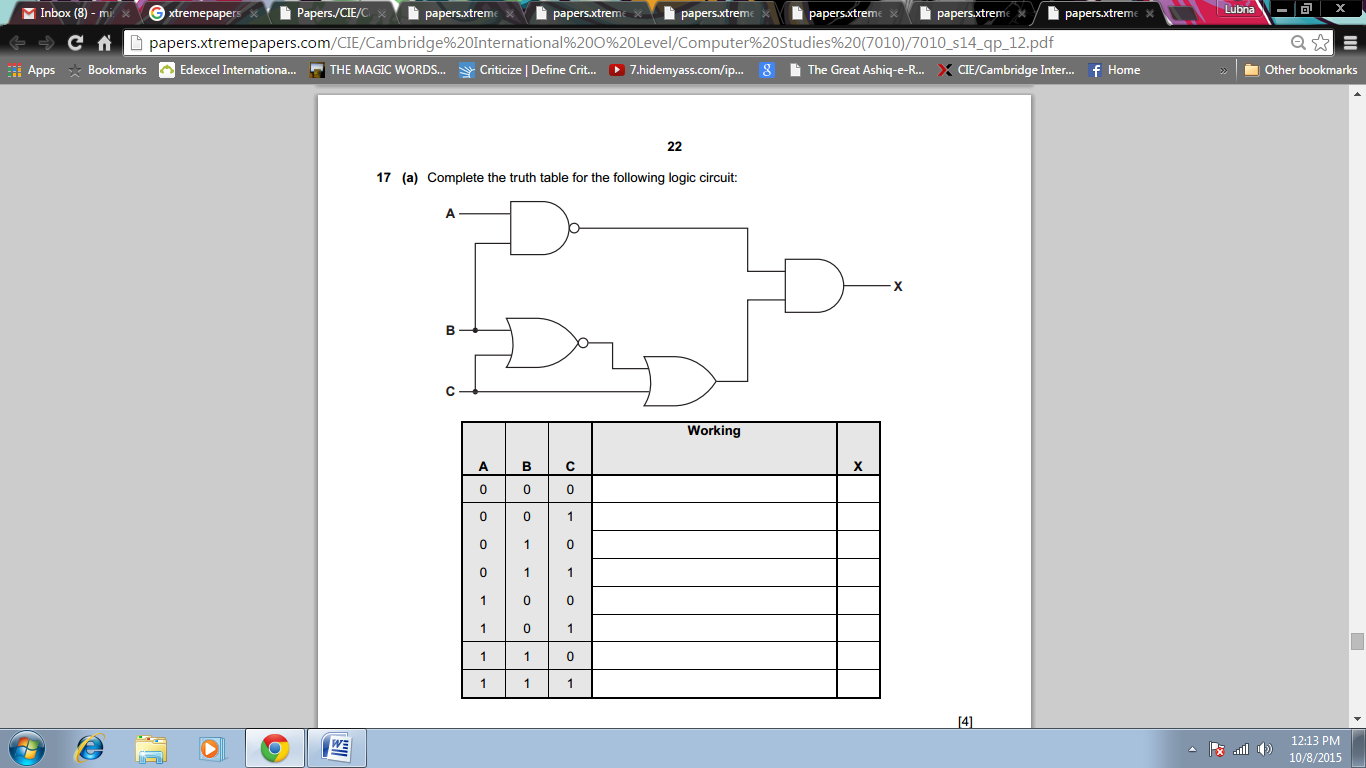 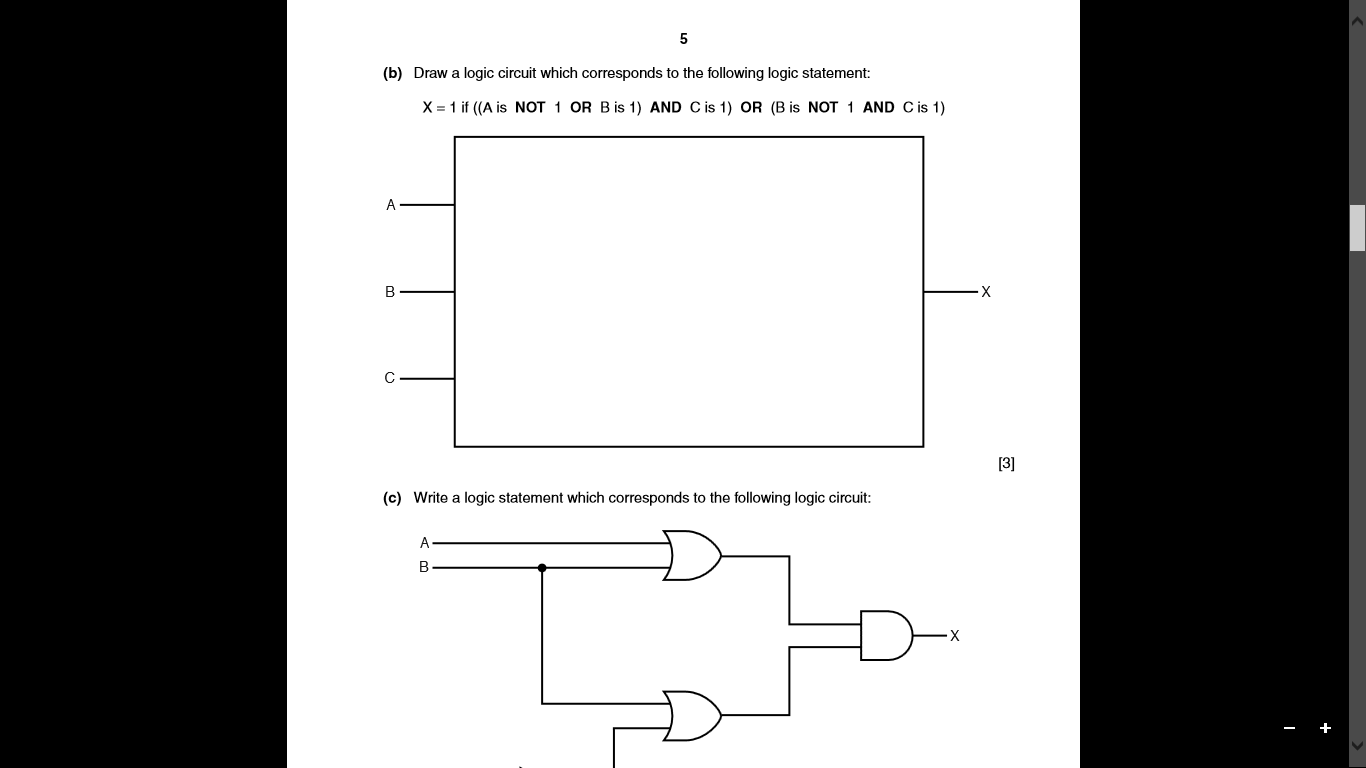 		/3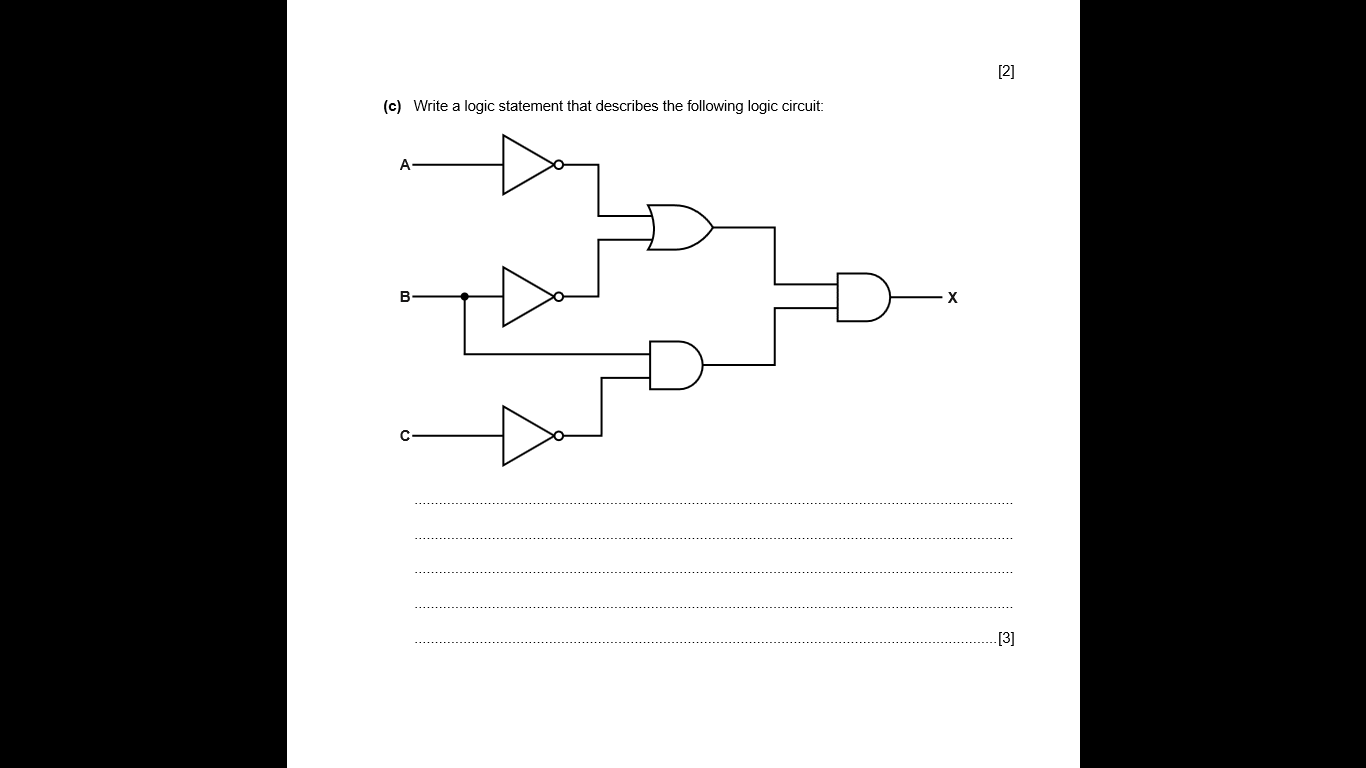 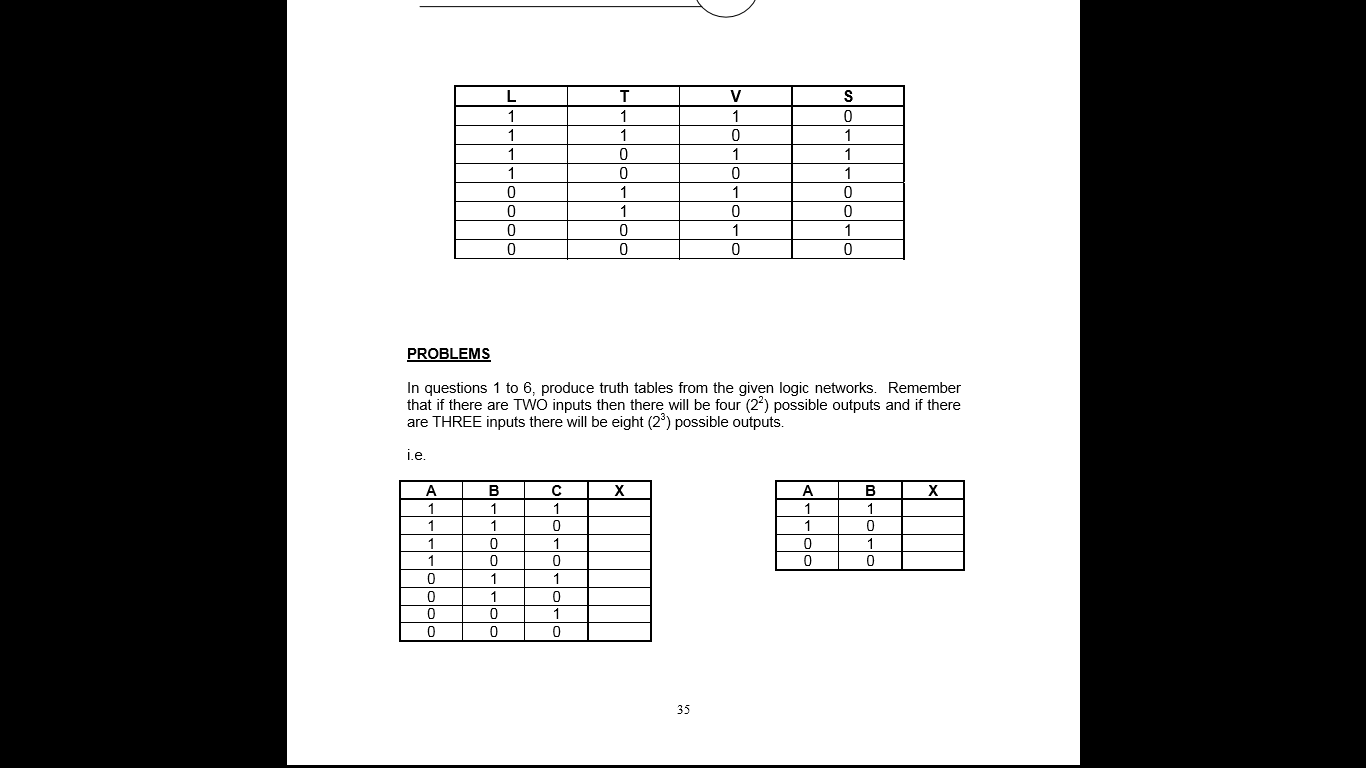 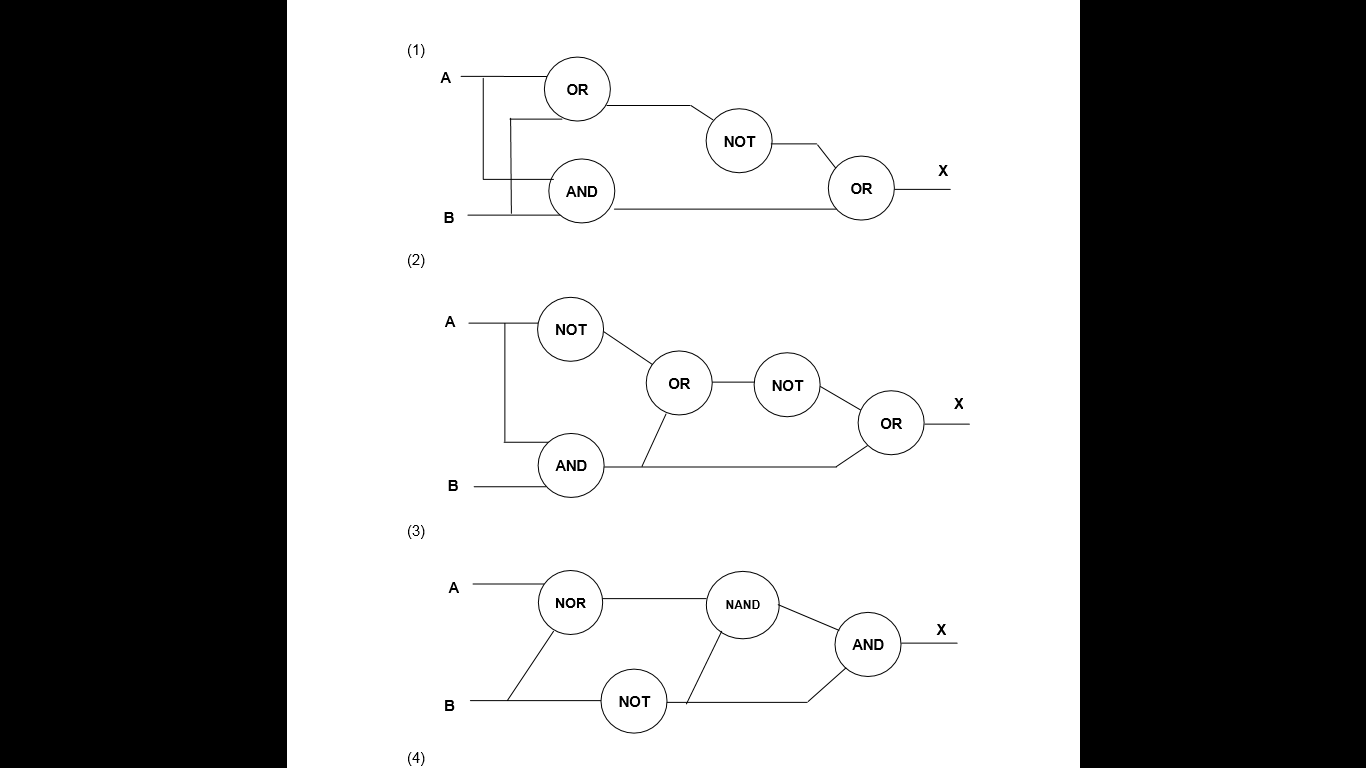 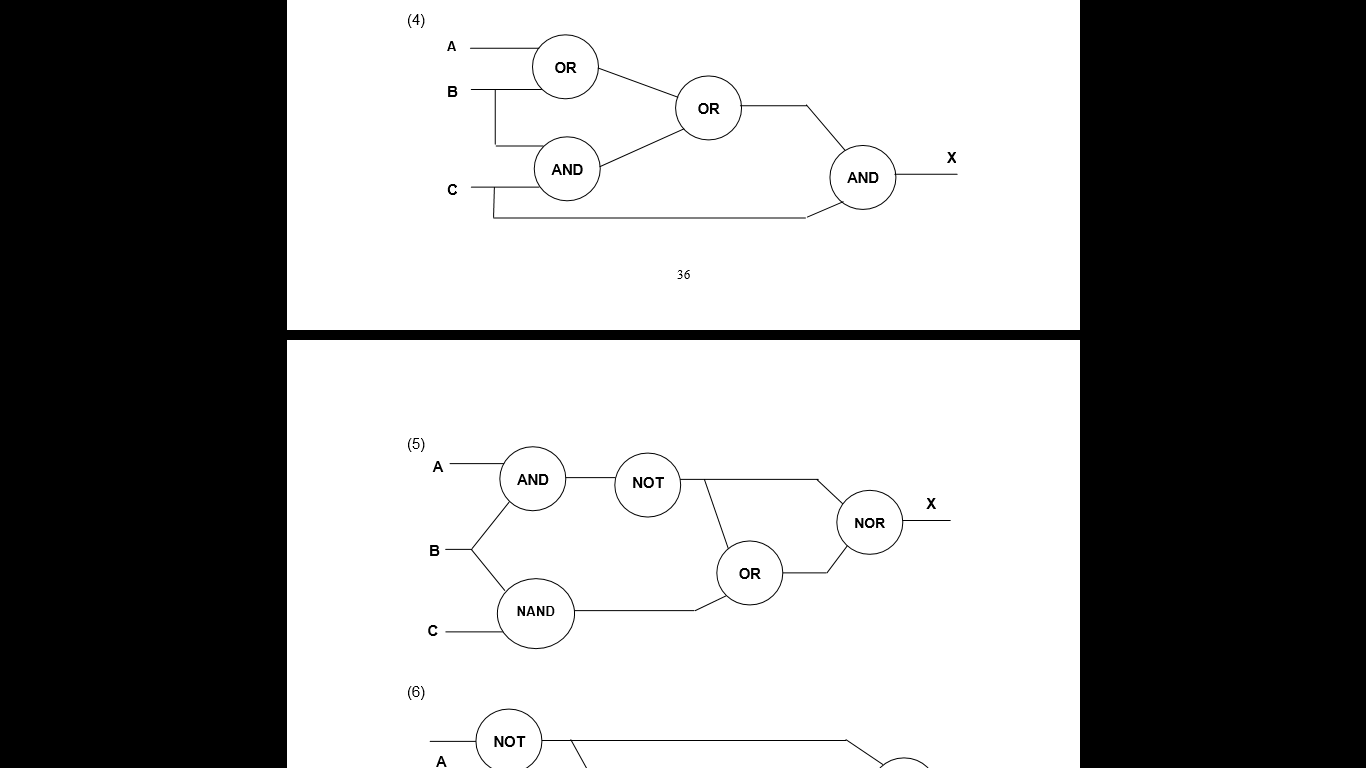 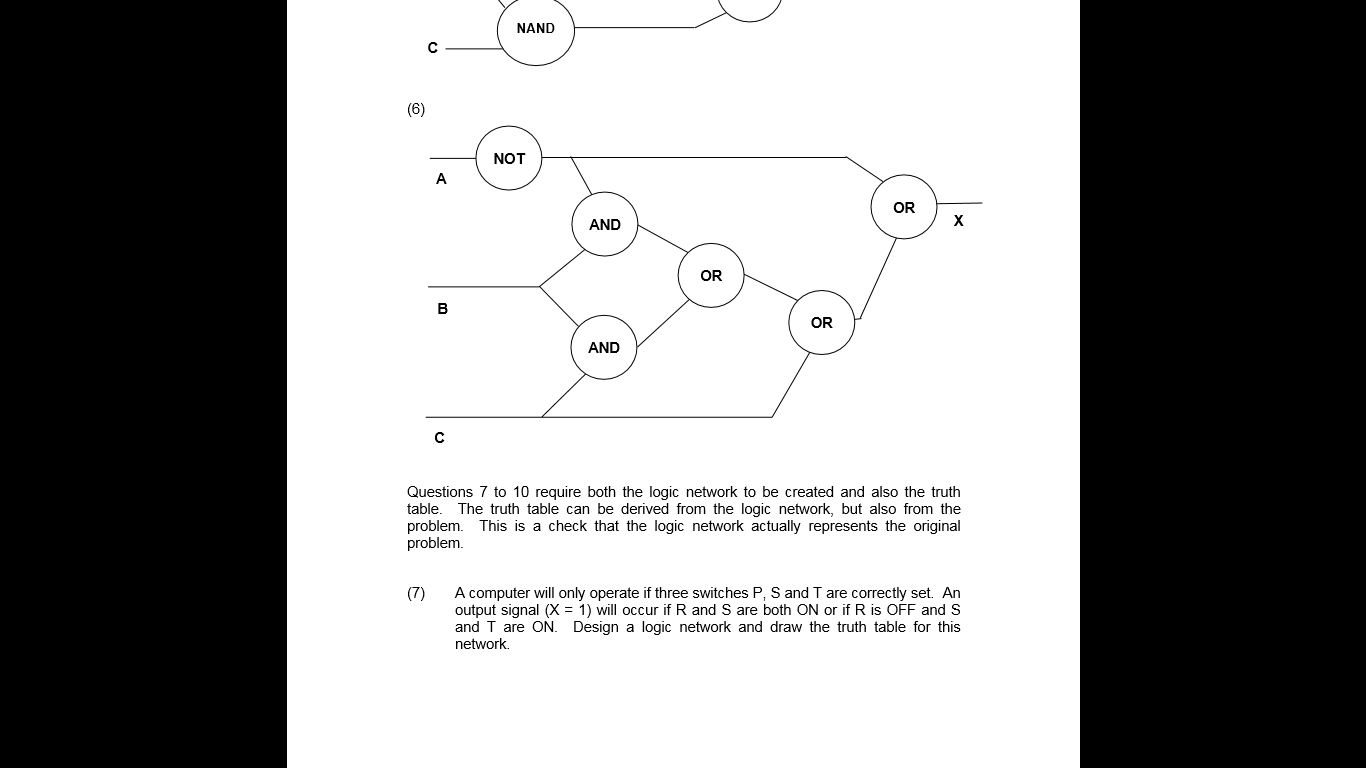 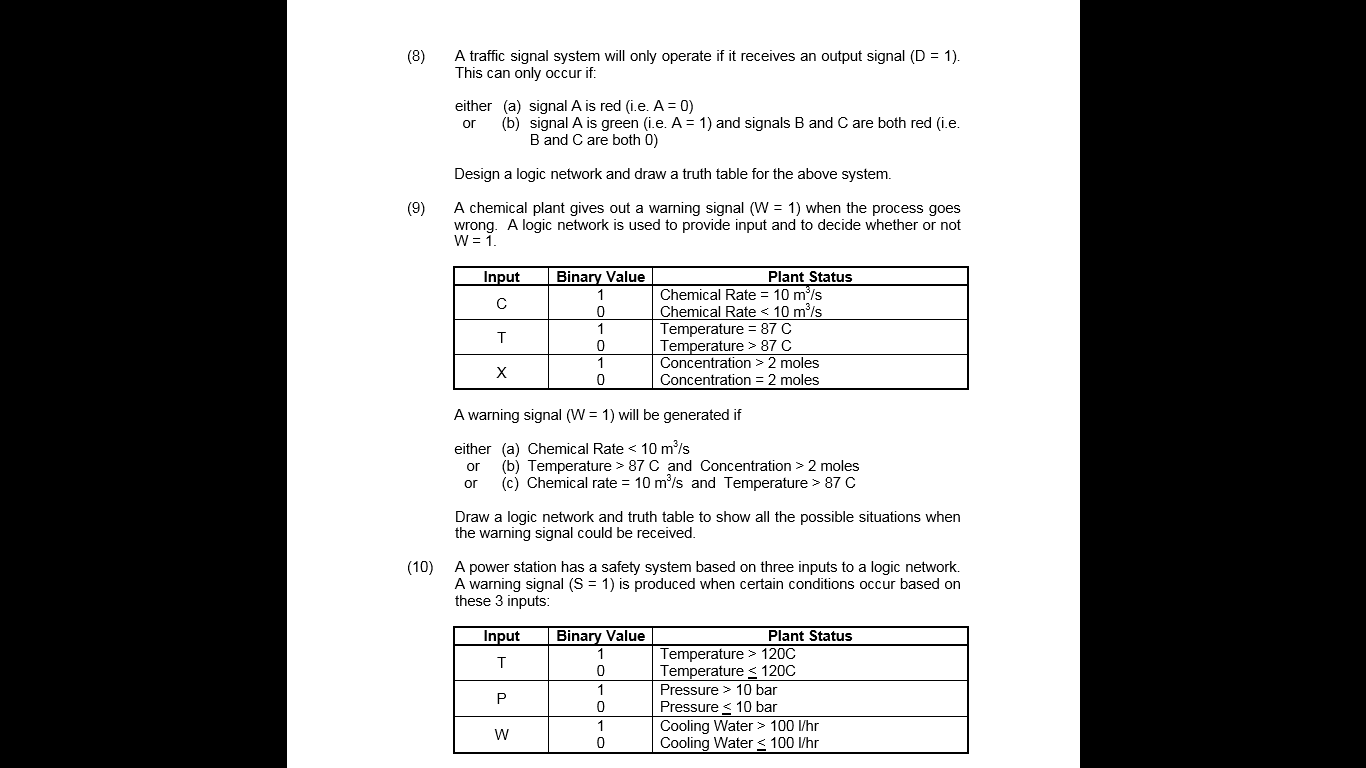 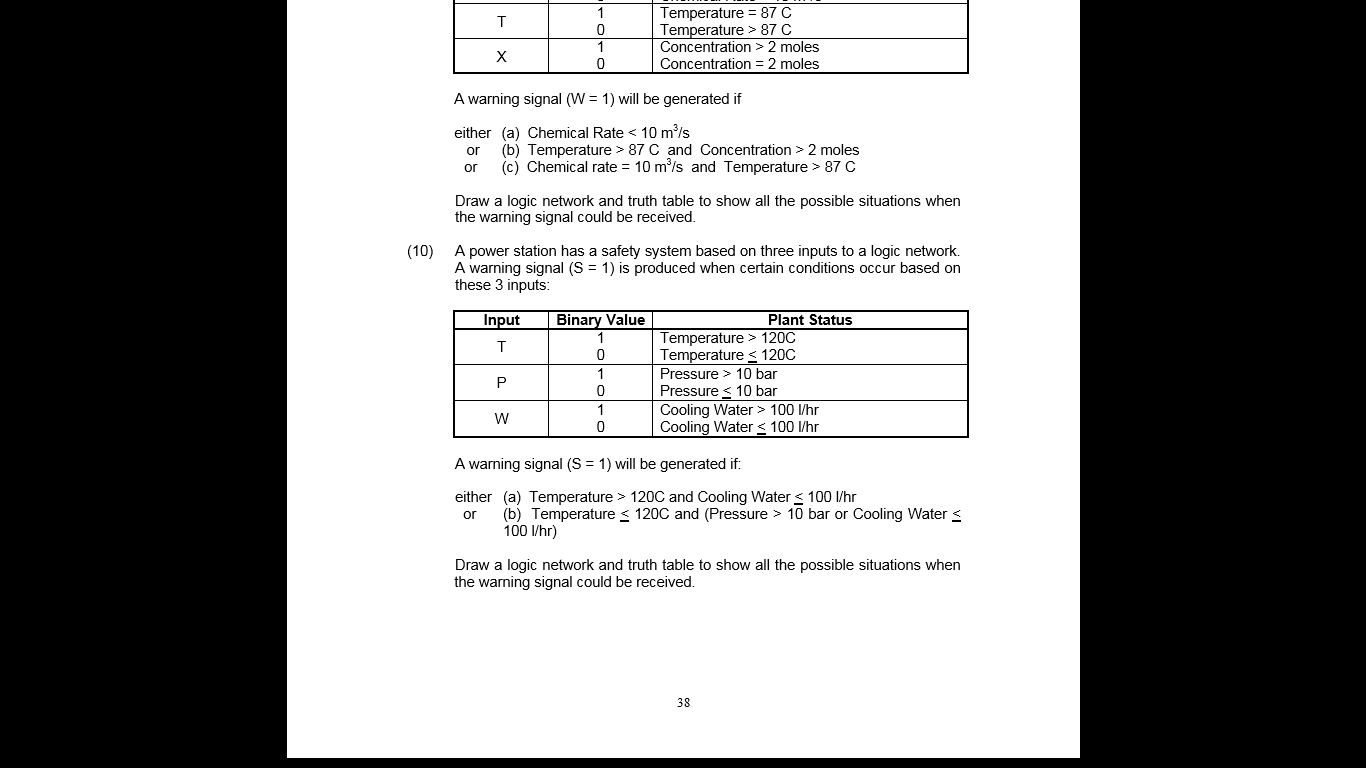 